7.pielikumsMinistru kabineta2011.gada ....augusta noteikumiem Nr. ….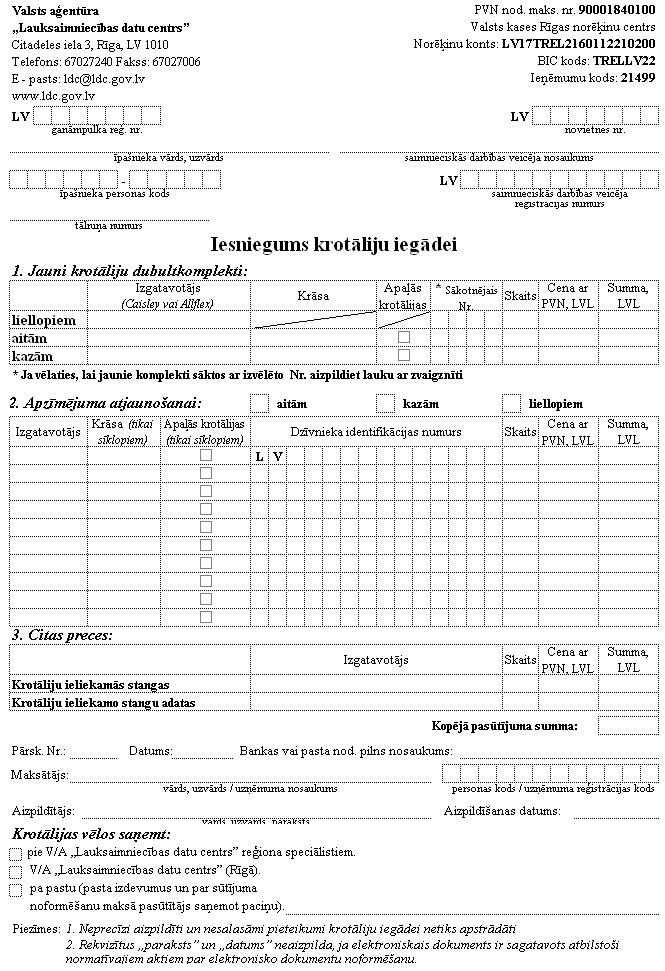 	Zemkopības ministrs 								J.Dūklavs2011.08.11. 8:30I.Lavrinoviča,67027528, Ineta.Lavrinovica@zm.gov.lv